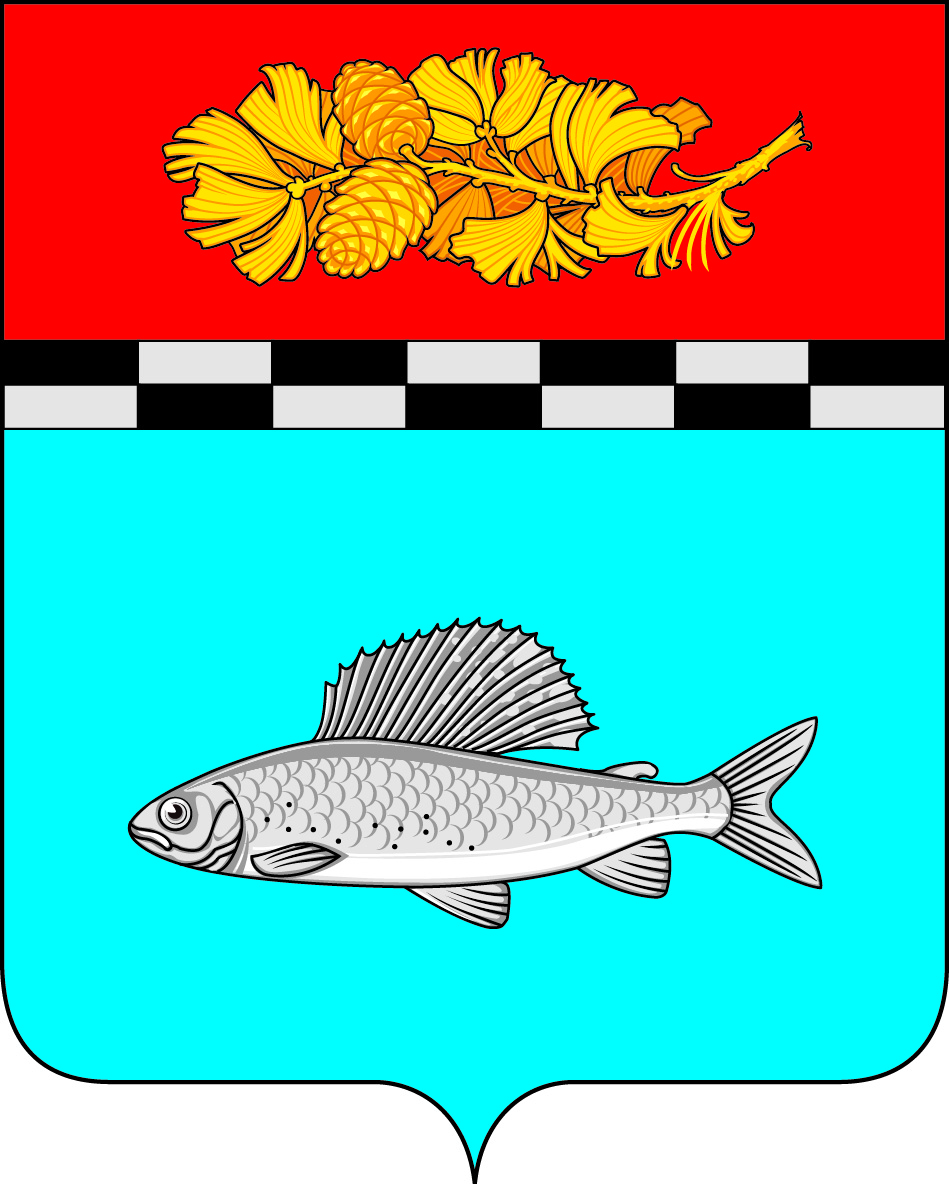 АДМИНИСТРАЦИЯУЛЬКАНСКОГО ГОРОДСКОГО ПОСЕЛЕНИЯКАЗАЧИНСКО-ЛЕНСКОГОМУНИЦИПАЛЬНОГО РАЙОНАИРКУТСКОЙ ОБЛАСТИПОСТАНОВЛЕНИЕп. У л ь к а н 9 ноября 2022г.                                                                                                                                   № 683Об утверждении основных направлений бюджетной и налоговой политики Ульканского городского поселения на 2023 год и плановый период 2024 и 2025 годов         В соответствии со статьями 172, 184.2  Бюджетного кодекса Российской Федерации, статьей 14 Федерального закона Российской Федерации от 06.10.2003г. №131-ФЗ «Об общих принципах организации местного самоуправления в Российской Федерации», Уставом Ульканского городского поселения Казачинско-Ленского муниципального района Иркутской области, Положением о бюджетном процессе в Ульканском городском поселении Казачинско-Ленского муниципального района Иркутской области, утвержденного решением Думы Ульканского городского поселения от 25.02.2022г. №221,  администрация Ульканского городского поселения,ПОСТАНОВЛЯЕТ:        1. Утвердить основные направления бюджетной и налоговой политики Ульканского городского поселения на 2023 год и плановый период 2024 и 2025 годов согласно приложению (Приложение).         2.  Опубликовать настоящее постановление на официальном сайте www. admulkan.ru.         3.  Контроль  за исполнением настоящего постановления оставляю за собой.Глава  Ульканского городского поселения                                                                                           А.Н. НикищенкоСогласовано:Заведующий финансово-экономическим отделом                                                   ____________________                         О.Н. БаранцеваПриложение к постановлению администрации Ульканского городского поселения от 9.11.2022г. .№ 683Основные направления бюджетной и налоговой политики  Ульканского городского поселения  на 2023 год и плановый период 2024 и 2025 годовОсновные направления бюджетной и налоговой политики Ульканского городского поселения на 2023 год и плановый период 2024 и 2025 годов подготовлены на основании требований Бюджетного кодекса Российской Федерации с отражением целей и задач в осуществлении бюджетной и налоговой политики Ульканского городского поселения,  Закона Иркутской области от 10 января 2022 года № 15-ОЗ «Об утверждении стратегии социально-экономического развития Иркутской области на период до 2036 года», определяют условия, принимаемые для составления проекта местного бюджета на 2023 год и плановый период 2024 и 2025 годов,  устанавливают на среднесрочный период приоритеты в сфере управления муниципальными финансами, а также подходы к его формированию с учетом сложившейся экономической ситуации и изменений, внесенных в действующее налоговое и бюджетное законодательство.Бюджетная и налоговая политика Ульканского городского поселения на 2023 год и плановый период 2024 и 2025 годов ориентирована на обеспечение сбалансированности и устойчивости местного бюджета, повышение качества бюджетного планирования и исполнения местного бюджета,  прозрачности и открытости бюджетного планирования, сдерживание роста долговых обязательств, учитывает задачи муниципального уровня, обозначенные Правительством Российской Федерации и Правительством Иркутской области в сфере налоговой и бюджетной политики на 2023 год и плановый период 2024 и 2025 годов. Бюджетная и налоговая политика Ульканского городского поселения  на 2023 год и плановый период 2024 и 2025 годов определяет основные направления экономического и социального развития Ульканского городского поселения на среднесрочную перспективу и призвана способствовать дальнейшему росту уровня жизни населения Ульканского городского поселения, сохранению стабильности и устойчивости местного бюджета.Основные направления налоговой политикиНалоговая политика Ульканского городского поселения определена с учетом основных направлений налоговой политики Российской Федерации на 2023 год и плановый период 2024 и 2025 годов, а также изменений федерального законодательства и законодательства Иркутской области.Основными целями налоговой политики на 2023 год и плановый период 2024 - 2025 годов остаются обеспечение полного и стабильного поступления налоговых и неналоговых платежей в местный бюджет.Основными направлениями решения данной задачи являются:повышение качества взаимодействия с главными администраторами (администраторами) доходов местного бюджета в целях повышения их ответственности за правильность исчисления, полноту и своевременность осуществления платежей в местный бюджет;совершенствование системы управления муниципальным имуществом, обеспечение качественного учета имущества, входящего в состав муниципальной казны, установления жесткого контроля за использованием объектов муниципальной собственности;своевременная подготовка документов в судебные органы по взысканию задолженности и привлечению к ответственности неплательщиков по арендным платежам за пользование муниципальным имуществом в местный бюджет;заключение договоров (соглашений) с организациями, расположенными на территории Ульканского городского поселения, о социально- экономическом сотрудничестве;- обеспечение публичности и прозрачности процесса принятия муниципальных правовых актов Ульканского городского поселения в области налогообложения; формирование перечня налоговых расходов местного бюджета;-  проведение ежегодной оценки социальной и бюджетной эффективности предоставленных льгот по местным налогам. Проведение анализа «налоговых расходов» по местным налогам и принятие решений о целесообразности внесения изменений в муниципальные правовые акты, устанавливающие налоги на территории Ульканского городского поселения.Особое внимание будет уделено сокращению задолженности по налоговым платежам. Для этого будет продолжена работа межведомственной комиссии по повышению доходной части местного бюджета при проведении согласованных действий органов местного самоуправления городского поселения с исполнительными органами государственной власти Иркутской области, территориальными подразделениями федеральных органов исполнительной власти по мобилизации доходов в бюджет городского поселения с целью максимально возможного сокращения недоимки и увеличения налогооблагаемой базы.Для обеспечения экономической стабильности и минимизации бюджетных рисков прогнозирование доходов местного бюджета будет осуществляться исходя из среднего прироста проектируемого объема налоговых и неналоговых платежей местного бюджета на 2023 год по отношению к 2022 году с учетом показателей социально-экономического развития Ульканского городского поселения  на 2023 год и на период до 2025 года и расчетов главных администраторов доходов. Налоговый потенциал Ульканского городского поселения определен с учетом вносимых на федеральном и региональном уровне изменений в законодательство о налогах и сборах, оказывающих влияние на поступление доходов.Основные направления бюджетной политикиРеализация бюджетной политики в новом бюджетном цикле продолжится в сохраняющихся условиях соблюдения жестких финансовых и экономических требований, выставленных Министерством финансов Иркутской области. В существующих условиях основными целями реализации бюджетной и налоговой политики на 2023 год и на плановый период 2024 и 2025 годов, остаются сохранение сбалансированности и устойчивости бюджетной системы в среднесрочной перспективе при безусловном исполнении принятых обязательств наиболее эффективным способом.Реализация бюджетной политики сопровождается усиливающейся с каждым годом социальной нагрузкой на местный бюджет, а также необходимостью достижения целей и задач национальных и региональных проектов. В условиях недостатка собственной доходной базы и высокой зависимости от объема финансовой помощи и целевых субсидий из областного бюджета, необходимо финансовое участие в реализации государственных программ Иркутской области на территории муниципального образования. Исполнение местного бюджета в условиях ограниченных возможностей увеличения его доходной части требует от участников бюджетного процесса осуществления мер по оптимизации и приоритизации бюджетных расходов. В связи с этим, главным распорядителям средств местного бюджета необходимо ответственно подходить к планированию бюджетных ассигнований, исходя из обоснованности бюджетной эффективности их реализации при условии безусловного финансового обеспечения и исполнения действующих расходных обязательств в полном объеме, в том числе с учетом их оптимизации и эффективности исполнения, сокращая малоэффективные бюджетные расходы.Принятие решений по увеличению бюджетных ассигнований на исполнение действующих и (или) установлению новых расходных обязательств производится в пределах, имеющихся для их реализации финансовых ресурсов, то есть на основе взвешенного подхода по увеличению и принятию новых расходных обязательств. Любое предлагаемое новое решение анализируется с точки зрения его финансового обеспечения исходя из возможностей местного бюджета и вклада в развитие Ульканского городского поселения.В связи с этим, для обеспечения сбалансированности местного бюджета одним из основных направлений реализации бюджетной политики является принятие мер по повышению эффективности бюджетных расходов, дополнительному привлечению целевых средств из областного бюджета и изысканию дополнительных внутренних ресурсов, для оперативного перераспределения внутренних ресурсов - проведение корректировки местного бюджета и направления бюджетных ассигнований на приоритетные и требующие немедленного исполнения расходов местного бюджета.Бюджетная политика нового бюджетного цикла сохраняет преемственность задач предыдущих периодов.Основными целями и задачами бюджетной политики Ульканского городского поселения на 2023 год и плановый период 2024 и 2025 годов являются:обеспечение сбалансированности доходных источников и расходных обязательств местного бюджета;- соблюдение предельных значений, установленных Бюджетным кодексом Российской Федерации;-  закрепление положительных результатов, достигнутых при формировании и исполнении местного бюджета за предыдущие годы;безусловное исполнение принятых расходных обязательств;установление приоритетных направлений расходов местного бюджета;сохранение социальной направленности;минимизация кредиторской задолженности;взвешенный подход к увеличению и принятию новых расходных обязательств;- организация и подготовка проведения мероприятий по повышению экономичности и результативности использования бюджетных средств, сокращению неэффективных расходов, оптимизации расходов на содержание и обеспечение деятельности муниципальных учреждений;формирование местного бюджета с учетом использования программно-целевых методов бюджетного планирования;участие в государственных программах Иркутской области для обеспечения максимального привлечения федеральных и областных трансфертов для развития территории Ульканского городского поселения;оптимизация расходов на содержание бюджетной сети при сохранении доступности и качества оказываемых муниципальных услуг;своевременное выполнение долговых обязательств по обслуживанию и погашению муниципальных заимствований;повышение эффективности управления остатками средств на едином счете местного бюджета в территориальном управлении Федерального казначейства;проведение на постоянной основе мониторинга налогового и бюджетного законодательства с целью оперативного внесения изменений в соответствующие муниципальные правовые акты;усиление муниципального финансового контроля, а также финансового аудита главных распорядителей и администраторов бюджетных средств;прозрачность и открытость бюджетного процесса, возможность участия граждан и общественных организаций в формировании местного бюджета;- соблюдение законодательства Российской Федерации о контрактной системе в сфере закупок товаров, работ, услуг для обеспечения муниципальных нужд.Увеличение расходов на оплату труда муниципальных служащих и работников муниципальных учреждений Ульканского городского поселения производится с учетом возможностей  местного бюджета и требований законодательства Российской Федерации.Разработка и реализация муниципальных программ осуществляется в соответствии с приоритетными направлениями социально-экономического развития Ульканского городского поселения с учетом оценки результатов их реализации, государственных программах Иркутской области.  В предстоящем периоде продолжится работа по повышению качества и эффективности реализации муниципальных программ как основного инструмента бюджетного планирования и операционного управления.В сфере дорожного хозяйства продолжится реализация мероприятий, направленных на повышение уровня содержания автомобильных дорог и улучшение их технического состояния, обеспечение безопасности движения. Приоритетными направлениями расходов муниципального дорожного фонда остаются расходы на содержание улично-дорожной сети, производство планово-предупредительного, текущего ремонта автомобильных дорог.В сфере жилищно-коммунального хозяйства продолжится реализация мероприятий по развитию и модернизации коммунальной инфраструктуры, эффективному и рациональному использованию энергетических ресурсов, охране окружающей среды, развитию системы обращения с отходами производства и потребления, созданию условий для безопасного проживания граждан на территории поселения, благоустройству общественных  территорий.В сфере культуры планируются мероприятия по капитальному ремонту здания культуры в с. Тарасово, капитальный ремонт памятника в д. Юхта, обновление материально-технической базы КСЦ «Магистраль» для улучшения качества оказываемых услуг и повышения уровня культурно-массовых мероприятий.В сфере физической культуры и спорта продолжится реализация мероприятий по вовлечению различных категорий населения в систематические занятия физической культурой и спортом, обеспечению условий для развития массового спорта и физической культуры, развитию детско-юношеского спорта, развитию спортивной инфраструктуры. Планируется проведение ремонта многофункциональных спортивных - игровых площадок, расположенных в дворовых территориях. Стабильность бюджетной политики Ульканского городского поселения непосредственно зависит от сбалансированности полномочий органов местного самоуправления по решению вопросов местного значения и наличия ресурсов на их реализацию. В основе бюджетной политики Ульканского городского поселения  в сфере межбюджетных отношений - осуществление взаимодействия с администрацией муниципального района по увеличению объемов межбюджетных трансфертов, направляемых на финансовое обеспечение вопросов местного значения, в том числе в рамках реализации мероприятий государственных программ Иркутской области.Отдельным направлением бюджетной политики, непосредственно связанным с обеспечением устойчивости бюджетной системы муниципального образования, является политика в области управления муниципальным долгом.Политика управления муниципальным долгом Ульканского городского поселения на 2023 год и плановый период 2024 и 2025 годов годах сохранит преемственность действующих принципов:соблюдение ограничений, предусмотренных Бюджетным кодексом Российской Федерации;постепенное снижение предельного размера дефицита местного бюджета по сравнению со значениями, установленными Бюджетным кодексом Российской Федерации;осуществление заимствований исходя из принципа минимизации расходов на обслуживание муниципального долга;сохранение муниципального долга на экономически безопасном уровне объема долговых обязательств.В настоящее время доходы местного бюджета не обеспечивают необходимый объем ресурсов для решений задач социального и экономического развития муниципального образования.Сбалансированность местного бюджета должна быть обеспечена при постепенном снижении предельного размера дефицита местного бюджета по сравнению со значениями, установленными Бюджетным кодексом Российской Федерации.Источниками финансирования дефицита местного бюджета определить:кредиты, полученные от кредитных организаций;- изменение остатков средств на счетах по учету средств местного бюджета.Для покрытия дефицита местного бюджета предполагается использовать разработанную программу муниципальных заимствований, которая представляет собой перечень заимствований, направляемых на покрытие дефицита местного бюджета и погашение муниципальных долговых обязательств.Одним из направлений бюджетной политики Ульканского городского поселения является задача обеспечения прозрачности (открытости), понятности и доступности данных для населения городского поселения по вопросам финансово - бюджетной сферы.Для решения задачи продолжится размещение информационных материалов на всех стадиях бюджетного процесса Ульканского городского поселения на официальном сайте администрации Ульканского городского поселения в информационно-телекоммуникационной сети «Интернет», обеспечивающей актуальность основных сведений о местном бюджете и его исполнении, а также представление бюджетных данных для всех заинтересованных пользователей в понятной и доступной форме, вовлечение граждан в обсуждение бюджетного процесса.Результатом проведения бюджетной политики должно стать исполнение принятых расходных обязательств, обеспечение оптимальной долговой нагрузки, создание механизмов и условий для оценки нормативно-правового регулирования и методического обеспечения бюджетного процесса.